NIRSA Regional Flag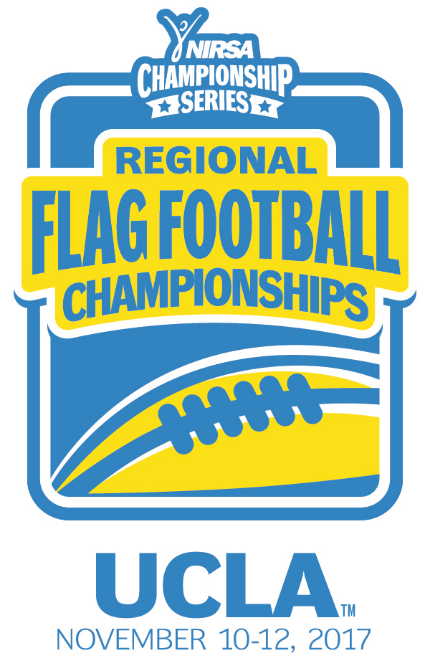 Football ChampionshipsUCLANovember 10-12, 2017Los Angeles, CA2017 TOURNAMENT RESULTSMen’s DivisionChampion: Dixie State University – Juice Boxes Runner-up: Grand Canyon University – LopesChampionship Final Score: 33-12Men’s All- Tournament TeamMVP-Ryan Collins – Dixie State UniversityBrock Anderson – Dixie State UniversityCarson Hantula – Grand Canyon University Herb Tiffany – Northern Arizona University Stephan Ostrowski – Loyola Marymount University Co-Rec DivisionChampion: Arizona State University – AardvarksRunner-up: Dixie State University – TrailblazersChampionship Final Score: 16-12Co-Rec All-Tournament TeamMVP- Allison Weller – Arizona State UniversityBrennan Rivera – Arizona State UniversityTracey Strong – Dixie State UniversityKeani Napuunoa – University of Nevada, Las VegasTammy Stewart – Cal Poly Pomona All- Tournament OfficialsEmil Shallon – UCLADominique McDonald – UCLAMatt Goldstein –  Arizona State UniversityGabe Klein –  University of ArizonaRiley Cohn – Arizona State University